Instant Mobile House: American Freedom Series – Standard Features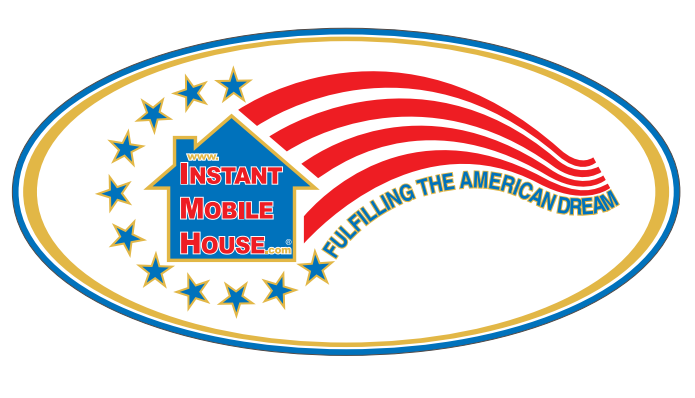 